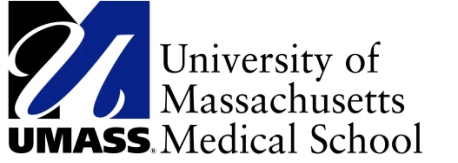 Request for Services at CANDOPlease fax form to 774-442-2270 or email to CANDO@umassmemorial.orgFor questions, please call 774-442-2263This is not an urgent clinic and if immediate care is required, please refer individual to local emergency services.CANDO offers a variety of services for youth / young adults with emotional and behavioral challenges and complex presentations.If we are unable to provide services in CANDO, we may be able to assist you with other recommendations.Please complete all fields.  Incomplete forms will be returned for more information and will delay processing of request.PCP/Provider ___________________________________________Phone (backline)_______________________________Fax_____________________________Practice/Group Name: _______________________________________________________________ Today’s Date______________________________________Referred Individual’s Name__________________________________________________________________	DOB________________________________Age________         Male          Female   Known diagnoses___________________________________________________________________________________Known Medications_________________________________________________________________________________________________________________________Primary Insurance _____________________________________________Secondary Insurance__________________________________________________Caregiver/Contact Name_____________________________________________ Preferred phone #______________________________________________Caregiver/Contact Primary Language_____________________________ Is the referred individual in DCF custody?        Yes         NoIs the referred individual’s caregiver(s)/guardian(s) employed by UMass?         Yes          No Does the referred currently have a Psychiatrist/Prescriber?        Yes           No Name:____________________________________________Are the current psychiatric providers aware of the request for services in CANDO?       Yes         NoDoes the referred currently have an       Individual Therapist         In-Home Therapist (IHT)         Other ______________________________________________________________________________________________________________________________________ What does the family want from CANDO? What specific questions does the family want CANDO to address?_________________________________________________________________________________________________________________________________________________________________Is there a different specific clinical question you want CANDO to address?  _______________________________________________________________________________________________________________________________________________________________________________________________________________________________________________________________________________________________________________________________Please Note: If there is a question of whether a child has an Autism Spectrum Disorder (ASD) but has not been diagnosed, please make referral to Developmental and Behavioral Pediatrics in Benedict, University Hospital. #: 508-334-8728.Based on your clinical questions and concerns, which clinic do you think may be most appropriate?                                    Team Evaluation                  ASD                       Diagnostic                   Medication                                (Psychiatry/OT/ST)      Re-Evaluation          Clarification                  EvaluationAutism & NeurodevelopmentalN/AMood, Psychosis Disorder or ADHDN/AFragile X Transition Age Youth w/ASD and/or Intellectual Disability and/or Neurodevelopmental Disorders